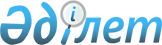 О внесении изменений и дополнений в некоторые законодательные акты Республики Казахстан по вопросам борьбы с коррупциейЗакон Республики Казахстан от 25 сентября 2003 года N 484

      Внести изменения и дополнения в следующие законодательные акты Республики Казахстан:




      1. В Уголовный 
 кодекс 
 Республики Казахстан от 16 июля 1997 г. (Ведомости Парламента Республики Казахстан, 1997 г., N 15-16, ст. 211; 1998 г., N 16, ст. 219; N 17-18, ст. 225; 1999 г., N 20, ст. 721; N 21, ст. 774; 2000 г., N 6, ст. 141; 2001 г., N 8, ст. 53, 54; 2002 г., N 4, ст. 32, 33; N 10, ст. 106; N 17, ст. 155; N 23-24, ст. 192; 2003 г., N 15, ст. 137): 




      1) в статье 41: 


      часть вторую изложить в следующей редакции: 


      "2. Лишение права занимать определенную должность или заниматься определенной деятельностью устанавливается на срок от одного года до пяти лет в качестве основного вида наказания и на срок от шести месяцев до трех лет в качестве дополнительного вида наказания.



      За совершение коррупционных преступлений лишение права занимать определенные должности или заниматься определенной деятельностью устанавливается на срок от трех до десяти лет в качестве основного вида наказания и на срок от одного года до семи лет в качестве дополнительного вида наказания."; 


      дополнить примечанием следующего содержания: 


      "Примечание. Коррупционными преступлениями признаются преступления, предусмотренные пунктом г) части третьей статьи 176, пунктом а) части третьей статьи 193, пунктом а) части третьей статьи 209, статьей 307, пунктом в) части четвертой статьи 308, статьями 310-315, статьей 380 настоящего Кодекса."; 




      2) часть третью статьи 129 после слова "совершении" дополнить словом "коррупционного,"; 




      3) в части третьей статьи 176: 


      дополнить пунктом г) следующего содержания: 


      "г) лицом, уполномоченным на выполнение государственных функций, либо приравненным к нему лицом, если они сопряжены с использованием им своего служебного положения"; 


      после слов "трех лет" дополнить словами ", а в случаях, предусмотренных пунктом г), - до семи лет"; 




      4) часть третью статьи 193 изложить в следующей редакции: 


      "3. Деяния, предусмотренные частями первой или второй настоящей статьи, совершенные:



      а) лицом, уполномоченным на выполнение государственных функций, либо приравненным к нему лицом, если они сопряжены с использованием им своего служебного положения;



      б) организованной группой;



      в) преступным сообществом (преступной организацией) или в крупных размерах, -



      наказываются лишением свободы на срок от трех до семи лет с лишением права занимать определенные должности или заниматься определенной деятельностью сроком до трех лет, а в случаях, предусмотренных пунктом а), - до семи лет с конфискацией имущества или без таковой."; 




      5) в статье 209: 


      в пункте б) части второй слово "должностным" исключить; 


      часть третью изложить в следующей редакции: 


      "3. Деяния, предусмотренные частями первой или второй настоящей статьи, совершенные:



      а) лицом, уполномоченным на выполнение государственных функций, либо приравненным к нему лицом, если они сопряжены с использованием им своего служебного положения;



      б) организованной группой, -



      наказываются лишением свободы на срок от трех до восьми лет с лишением права занимать определенные должности или заниматься определенной деятельностью на срок до трех лет, а в случаях, предусмотренных пунктом а), - до семи лет с конфискацией имущества.";




      6) в части первой статьи 224 слова "служащим государственной организации, не являющимся должностным лицом" заменить словами "работником государственного органа либо государственной организации, не являющимся лицом, уполномоченным на выполнение государственных функций, или приравненным к нему лицом"; 




      7) примечание к статье 228 изложить в следующей редакции: 


      "Примечание. Выполняющим управленческие функции в коммерческой или иной организации в статьях настоящего Кодекса признается лицо, постоянно, временно либо по специальному полномочию выполняющее организационно-распорядительные или административно-хозяйственные обязанности в организации, не являющейся государственным органом, органом местного самоуправления либо организацией, доля государства в которой составляет не менее тридцати пяти процентов."; 




      8) заголовок главы 13 изложить в следующей редакции: 


      "Глава 13. Коррупционные и иные преступления против интересов                  государственной службы и государственного



                 управления";




      9) статьи 307 и 308 изложить в следующей редакции: 


      "Статья 307. Злоупотребление должностными полномочиями 


      1. Использование лицом, уполномоченным на выполнение государственных функций, либо приравненным к нему лицом своих служебных полномочий вопреки интересам службы в целях извлечения выгод и преимуществ для себя или других лиц или организаций либо нанесения вреда другим лицам или организациям, если это повлекло существенное нарушение прав и законных интересов граждан или организаций либо охраняемых законом интересов общества или государства, -



      наказывается штрафом в размере от ста до двухсот месячных расчетных показателей или в размере заработной платы или иного дохода осужденного за период от одного до двух месяцев либо лишением права занимать определенные должности или заниматься определенной деятельностью на срок до трех лет, либо арестом на срок до четырех месяцев, либо лишением свободы на срок до двух лет.



      2. То же деяние, совершенное должностным лицом, -



      наказывается штрафом в размере от трехсот до пятисот месячных расчетных показателей или в размере заработной платы или иного дохода осужденного за период от трех до пяти месяцев либо лишением права занимать определенные должности или заниматься определенной деятельностью на срок до пяти лет, либо лишением свободы на срок до четырех лет.



      3. То же деяние, совершенное лицом, занимающим ответственную государственную должность, -



      наказывается штрафом в размере от пятисот до восьмисот месячных расчетных показателей или в размере заработной платы или иного дохода осужденного за период от пяти до восьми месяцев либо лишением свободы на срок до шести лет с лишением права занимать определенные должности или заниматься определенной деятельностью на срок до пяти лет или без такового.



      4. Деяния, предусмотренные частями первой, второй или третьей настоящей статьи, повлекшие тяжкие последствия, -



      наказываются лишением свободы на срок до восьми лет с лишением права занимать определенные должности или заниматься определенной деятельностью на срок до семи лет.



 



      Примечания.



      1. К лицам, уполномоченным на выполнение государственных функций, относятся должностные лица, депутаты Парламента и маслихатов, судьи и все государственные служащие в соответствии с законодательством Республики Казахстан о государственной службе.



      2. К лицам, уполномоченным на выполнение государственных функций, приравниваются:



      1) лица, избранные в органы местного самоуправления;



      2) граждане, зарегистрированные в установленном законом порядке в качестве кандидатов в Президенты Республики Казахстан, депутаты Парламента Республики Казахстан и маслихатов, а также в члены выборных органов местного самоуправления;



      3) служащие, постоянно или временно работающие в органах местного самоуправления, оплата труда которых производится из средств государственного бюджета Республики Казахстан;



      4) лица, исполняющие управленческие функции в государственных организациях и организациях, в уставном капитале которых доля государства составляет не менее тридцати пяти процентов.



      3. Должностными лицами признаются лица, постоянно, временно или по специальному полномочию осуществляющие функции представителя власти либо выполняющие организационно-распорядительные или административно-хозяйственные функции в государственных органах, органах местного самоуправления, а также в Вооруженных Силах Республики Казахстан, других войсках и воинских формированиях Республики Казахстан.



      4. Под лицами, занимающими ответственную государственную должность, понимаются лица, занимающие должности, устанавливаемые 
 Конституцией 
 Республики Казахстан, конституционными и иными законами Республики Казахстан для непосредственного исполнения функций государства и полномочий государственных органов, а равно лица, занимающие согласно законодательству Республики Казахстан о государственной службе политические должности государственных служащих.


      Статья 308. Превышение власти или должностных полномочий


      1. Превышение власти или должностных полномочий, то есть совершение лицом, уполномоченным на выполнение государственных функций, либо приравненным к нему лицом действий, явно выходящих за пределы его прав и полномочий и повлекших существенное нарушение прав и законных интересов граждан или организаций либо охраняемых законом интересов общества или государства, -



      наказывается штрафом в размере от двухсот до пятисот месячных расчетных показателей или в размере заработной платы или иного дохода осужденного за период от двух до пяти месяцев либо лишением права занимать определенные должности или заниматься определенной деятельностью на срок до трех лет, либо арестом на срок от четырех до шести месяцев, либо лишением свободы на срок до трех лет.



      2. То же деяние, совершенное должностным лицом, -



      наказывается штрафом в размере от трехсот до семисот месячных расчетных показателей или в размере заработной платы или иного дохода осужденного за период от трех до семи месяцев либо лишением права занимать определенные должности или заниматься определенной деятельностью на срок до пяти лет, либо лишением свободы на срок до пяти лет.



      3. То же деяние, совершенное лицом, занимающим ответственную государственную должность, -



      наказывается штрафом в размере от пятисот до одной тысячи месячных расчетных показателей или в размере заработной платы или иного дохода осужденного за период от пяти до десяти месяцев либо лишением свободы на срок до восьми лет с лишением права занимать определенные должности или заниматься определенной деятельностью на срок до пяти лет или без такового.



      4. Деяния, предусмотренные частями первой, второй или третьей настоящей статьи, повлекшие тяжкие последствия либо совершенные:



      а) с применением насилия или угрозы его применения;



      б) с применением оружия или специальных средств;



      в) в целях извлечения выгод и преимуществ для себя или других лиц или организаций либо нанесения вреда другим лицам или организациям, -



      наказываются лишением свободы на срок до десяти лет с лишением права занимать определенные должности или заниматься определенной деятельностью на срок до семи лет.";




      10) статью 310 изложить в следующей редакции: 


      "Статья 310. Незаконное участие в предпринимательской



                   деятельности


      1. Учреждение лицом, уполномоченным на выполнение государственных функций, либо приравненным к нему лицом организации, осуществляющей предпринимательскую деятельность, либо участие в управлении такой организацией лично или через доверенное лицо вопреки запрету, установленному законом, если эти деяния связаны с предоставлением такой организации льгот и преимуществ или с покровительством в иной форме, -



      наказываются лишением права занимать определенные должности или заниматься определенной деятельностью на срок до пяти лет со штрафом в размере от ста до двухсот месячных расчетных показателей или в размере заработной платы или иного дохода осужденного за период от одного до двух месяцев либо привлечением к общественным работам на срок от ста восьмидесяти до двухсот сорока часов, либо арестом на срок от трех до шести месяцев, либо лишением свободы на срок до одного года.



      2. Те же деяния, совершенные должностным лицом, -



      наказываются лишением права занимать определенные должности или заниматься определенной деятельностью на срок до десяти лет со штрафом в размере от трехсот до пятисот месячных расчетных показателей или в размере заработной платы или иного дохода осужденного за период от трех до пяти месяцев либо лишением свободы на срок до двух лет.



      3. Совершение должностными лицами действий, повлекших передачу полномочий по лицензированию негосударственным организациям, в том числе общественным объединениям, -



      наказывается штрафом в размере от ста до двухсот месячных расчетных показателей либо лишением права занимать определенные должности или заниматься определенной деятельностью на срок до трех лет.";




      11) в статье 311:


      в части первой:


      слова "должностным лицом", "должностного лица" заменить словами "лицом, уполномоченным на выполнение государственных функций, либо приравненным к нему лицом,", "лица, уполномоченного на выполнение государственных функций, либо приравненного к нему лица";


      слова "до трех лет" заменить словами "до пяти лет"; 


      в части второй: 


      слова "Получение должностным лицом" заменить словами "То же деяние, совершенное должностным лицом, а равно получение";


      слова "до трех лет" заменить словами "до семи лет";


      в части третьей слова "трех лет" заменить словами "семи лет";


      в пункте 2 примечания слова "должностным лицом" заменить словами "лицом, уполномоченным на выполнение государственных функций, либо приравненным к нему лицом";




      12) в статье 312: 


      в части первой слова "должностному лицу" заменить словами "лицу, уполномоченному на выполнение государственных функций, либо приравненному к нему лицу,";


      в части второй слова "за совершение им" заменить словами ", а равно дача взятки за совершение";


      в примечании слова "должностному лицу", "должностным лицом" и "должностного лица" заменить словами "лицу, уполномоченному на выполнение государственных функций, либо приравненному к нему лицу", "лицом, уполномоченным на выполнение государственных функций, либо приравненным к нему лицом" и "лица, уполномоченного на выполнение государственных функций, либо приравненного к нему лица";




      13) статьи 314 и 315 изложить в следующей редакции:


      "Статья 314. Служебный подлог


      1. Служебный подлог, то есть внесение лицом, уполномоченным на выполнение государственных функций, либо приравненным к нему лицом, в официальные документы заведомо ложных сведений, а равно внесение в указанные документы исправлений, искажающих их действительное содержание, либо выдача заведомо ложных или поддельных документов, если эти деяния совершены в целях извлечения выгод и преимуществ для себя или других лиц или организаций либо нанесения вреда другим лицам или организациям, -



      наказываются штрафом в размере от ста до двухсот месячных расчетных показателей или в размере заработной платы или иного дохода осужденного за период от одного до двух месяцев либо привлечением к общественным работам на срок от ста восьмидесяти до двухсот сорока часов, либо исправительными работами на срок до двух лет, либо арестом на срок до шести месяцев, либо лишением свободы на срок до двух лет.



      2. Те же деяния, совершенные должностным лицом, -



      наказываются штрафом в размере от трехсот до пятисот месячных расчетных показателей или в размере заработной платы или иного дохода осужденного за период от трех до пяти месяцев либо лишением свободы до трех лет с лишением права занимать определенные должности или заниматься определенной деятельностью на срок до пяти лет.



      3. Деяния, предусмотренные частью первой настоящей статьи, если они совершены лицом, занимающим ответственную государственную должность, -



      наказываются штрафом в размере от пятисот до тысячи месячных расчетных показателей или в размере заработной платы или иного дохода осужденного за период от трех до семи месяцев либо лишением свободы до пяти лет с лишением права занимать определенные должности или заниматься определенной деятельностью на срок до семи лет.


      Статья 315. Бездействие по службе


      1. Бездействие по службе, то есть неисполнение лицом, уполномоченным на выполнение государственных функций, либо приравненным к нему лицом, своих служебных обязанностей в целях извлечения выгод и преимуществ для себя или других лиц или организаций либо нанесения вреда другим лицам или организациям, если это повлекло существенное нарушение прав и законных интересов граждан или организаций либо охраняемых законом интересов общества или государства, -



      наказывается штрафом в размере от ста до двухсот месячных расчетных показателей или в размере заработной платы или иного дохода осужденного за период от одного до двух месяцев либо лишением права занимать определенные должности или заниматься определенной деятельностью на срок до трех лет, либо арестом на срок до четырех месяцев, либо лишением свободы на срок до двух лет.



      2. То же деяние, совершенное должностным лицом, -



      наказывается штрафом в размере от трехсот до пятисот месячных расчетных показателей или в размере заработной платы или иного дохода осужденного за период от трех до пяти месяцев либо лишением свободы до трех лет с лишением права занимать определенные должности или заниматься определенной деятельностью на срок до пяти лет.



      3. То же деяние, совершенное лицом, занимающим ответственную государственную должность, -



      наказывается штрафом в размере от пятисот до восьмисот месячных расчетных показателей или в размере заработной платы или иного дохода осужденного за период от пяти до восьми месяцев либо лишением свободы на срок до пяти лет с лишением права занимать определенные должности или заниматься определенной деятельностью на срок до пяти лет или без такового.



      4. Деяния, предусмотренные частями первой, второй или третьей настоящей статьи, повлекшие тяжкие последствия, -



      наказываются лишением свободы на срок до восьми лет с лишением права занимать определенные должности или заниматься определенной деятельностью на срок до семи лет.";




      14) статью 349 изложить в следующей редакции:


      "Статья 349. Провокация коммерческого подкупа либо



                   коррупционного преступления


      1. Провокация коммерческого подкупа, то есть попытка передачи лицу, выполняющему управленческие функции в коммерческих или иных организациях, без его согласия денег, имущественных благ и преимуществ в целях искусственного создания доказательств совершения преступления либо шантажа -



      наказывается штрафом в размере от ста до трехсот месячных расчетных показателей или в размере заработной платы или иного дохода осужденного за период от одного до трех месяцев либо лишением свободы на срок до пяти лет с конфискацией имущества или без таковой.



      2. Провокация коррупционного преступления, то есть то же деяние, совершенное в отношении лица, уполномоченного на выполнение государственных функций, либо приравненного к нему лица, -



      наказывается штрафом в размере от двухсот до пятисот месячных расчетных показателей или в размере заработной платы или иного дохода осужденного за период от трех до пяти месяцев с лишением права занимать определенные должности или заниматься определенной деятельностью на срок до трех лет либо лишением свободы на срок до семи лет с конфискацией имущества или без таковой.";




      15) часть вторую статьи 351 после слова "совершении" дополнить словом "коррупционного,";




      16) часть вторую статьи 352 после слова "совершении"



дополнить словом "коррупционного,";




      17) часть четвертую статьи 354 после слов "указанных лиц" дополнить словами ", а равно связанные с обвинением в совершении коррупционного, тяжкого или особо тяжкого преступления". 




      2. В Уголовно-процессуальный 
 кодекс 
 Республики Казахстан от 13 декабря 1997 г. (Ведомости Парламента Республики Казахстан, 1997 г., N 23, ст. 335; 1998 г., N 23, ст. 416; 2000 г., N 3-4, ст. 66; N 6, ст. 141; 2001 г., N 8, ст. 53; N 15-16, ст. 239; N 17-18, ст. 245; N 21-22, ст. 281; 2002 г., N 4, ст. 32, 33; N 17, ст. 155; N  23-24, ст. 192):




      1) в части 4-1 статьи 192 слова "307 (частями второй и третьей), 308 (частями второй и третьей)" заменить словами "307 (частями второй, третьей и четвертой), 308 (частями второй, третьей и четвертой)";




      2) дополнить статьей 267-1 следующего содержания:


      "Статья 267-1. Объявление международного розыска


      1. При наличии оснований для объявления международного розыска орган уголовного преследования выносит отдельное постановление об объявлении международного розыска обвиняемого, санкционированное прокурором.



      2. Право давать санкцию на объявление международного розыска лица, совершившего преступление на территории Республики Казахстан и скрывающегося от следствия, принадлежит Генеральному прокурору и его заместителям.".




      3. В 
 Закон 
 Республики Казахстан от 2 июля 1998 г. "О борьбе с коррупцией" (Ведомости Парламента Республики Казахстан, 1998 г., N  15, ст. 209; 1999 г., N 21, ст. 744; 2000 г., N 5, ст. 116; 2001 г., N 13-14, ст. 172; N 17-18, ст. 241; 2002 г., N 17, ст. 155):




      1) пункт 1 статьи 2 после слова "возможностей" дополнить словами "либо иное использование ими своих полномочий для получения имущественной выгоды";




      2) статью 3 изложить в следующей редакции:


      "Статья 3. Субъекты правонарушений, связанных с коррупцией


      1. За правонарушения, связанные с коррупцией, на основании настоящего Закона несут ответственность лица, уполномоченные на выполнение государственных функций, и лица, приравненные к ним.



      2. К лицам, уполномоченным на выполнение государственных функций, относятся:



      1) все должностные лица, депутаты Парламента и маслихатов, судьи;



      2) все государственные служащие в соответствии с законодательством Республики Казахстан о государственной службе.



      3. К лицам, уполномоченным на выполнение государственных функций, приравниваются:



      1) лица, избранные в органы местного самоуправления;



      2) граждане, зарегистрированные в установленном законом порядке в качестве кандидатов в Президенты Республики Казахстан, депутаты Парламента Республики Казахстан и маслихатов, а также в члены выборных органов местного самоуправления;



      3) служащие, постоянно или временно работающие в органах местного самоуправления, оплата труда которых производится из средств государственного бюджета Республики Казахстан;



      4) лица, исполняющие управленческие функции в государственных организациях и организациях, в уставном капитале которых доля государства составляет не менее тридцати пяти процентов.



      4. К субъектам коррупционных правонарушений относятся также физические и юридические лица, осуществляющие подкуп должностных и иных лиц, уполномоченных на выполнение государственных функций, или лиц, приравненных к ним, а равно предоставляющие им противоправно имущественные блага и преимущества.";




      3) пункт 4 статьи 4 изложить в следующей редакции:


      "4. Уголовные ответственность и наказание, административные ответственность и взыскания за коррупционные преступления и административные правонарушения предусматриваются соответственно Уголовным 
 кодексом 
 Республики Казахстан и 
 Кодексом 
 Республики Казахстан об административных правонарушениях.";




      4) пункт 3 статьи 6 дополнить частью второй следующего содержания:


      "Должностные лица и органы, указанные в пунктах 1 и 2 настоящей статьи, обязаны в установленный законодательством срок сообщать письменно лицу или органу, направившему дело, материал, протокол, представление о коррупционном преступлении, административном правонарушении, о результатах их рассмотрения.";




      5) в статье 11:


      в заголовке слова "или свойственников" исключить;


      в пункте 1 слова "(родителями, супругами, братьями, сестрами, детьми) или свойственниками (братьями, сестрами, родителями и детьми супругов" заменить словами "(родителями, детьми, усыновителями, усыновленными, полнородными и неполнородными братьями и сестрами, дедушками, бабушками, внуками) или супругом (супругой)";




      6) в подпункте 10) пункта 1 статьи 12 слово "нарушение" заменить словами "неоднократное нарушение";




      7) в абзаце пятом подпункта 3) пункта 1 статьи 13:


      слова "зарубежных (международных)" и "по приглашениям их иностранных партнеров" исключить;


      слова "общественных объединений (фондов)" заменить словом "организаций";




      8) дополнить статьей 13-1 следующего содержания:


      "Статья 13-1. Сроки наложения дисциплинарных взысканий за



                    совершение коррупционных правонарушений и



                    правонарушений, создающих условия для



                    коррупции


      1. В случае совершения коррупционного правонарушения либо правонарушения, создающего условия для коррупции, лицом, уполномоченным на выполнение государственных функций, либо приравненным к нему лицом дисциплинарное взыскание налагается не позднее трех месяцев со дня обнаружения проступка и не может быть наложено позднее одного года со дня совершения проступка.



      2. В случае отказа в возбуждении уголовного дела либо прекращения уголовного дела, но при наличии в деяниях лица, уполномоченного на выполнение государственных функций, либо приравненного к нему лица признаков коррупционного административного правонарушения или дисциплинарного проступка взыскание может быть наложено не позднее трех месяцев со дня принятия решения об отказе в возбуждении уголовного дела либо его прекращения.";




      9) статьи 14, 15, 16, пункт 2 статьи 17 исключить.




      4. В 
 Закон 
 Республики Казахстан от 23 июля 1999 г. "О государственной службе" (Ведомости Парламента Республики Казахстан, 1999 г., N 21, ст. 773; 2001 г., N 13-14, ст. 170; 2003 г., N 4, ст. 24):




      1) в статье 10:


      в пункте 3 слова "(родителями, супругами, братьями, сестрами, детьми) или свойственниками (братьями, сестрами, родителями и детьми супругов" заменить словами "(родителями, детьми, усыновителями, усыновленными, полнородными и неполнородными братьями и сестрами, дедушками, бабушками, внуками) или супругом (супругой)";


      дополнить пунктом 3-1 следующего содержания:


      "3-1. Законодательными актами Республики Казахстан могут быть предусмотрены ограничения на осуществление государственными служащими должностных полномочий в отношении близких родственников и свойственников (братьев, сестер, родителей и детей супругов).";


      в пункте 4:


      в подпункте 5) слово "года" заменить словами "двух лет";


      дополнить подпунктом 6-1) следующего содержания:


      "6-1) на которое в течение трех лет до поступления на государственную службу за совершение коррупционного правонарушения налагалось в судебном порядке административное взыскание;";




      2) пункт 1 статьи 28 после слова "обязанностей" дополнить словами ", совершение коррупционного правонарушения";




      3) дополнить статьей 28-1 следующего содержания:


      "Статья 28-1. Сроки наложения дисциплинарных взысканий за



                    совершение коррупционных правонарушений и



                    правонарушений, создающих условия для коррупции


      1. Дисциплинарное взыскание за совершение коррупционного правонарушения либо правонарушения, создающего условия для коррупции, налагается не позднее трех месяцев со дня обнаружения проступка и не может быть наложено позднее одного года со дня совершения проступка.



      2. В случае отказа в возбуждении уголовного дела либо прекращения уголовного дела, но при наличии в деяниях лица признаков коррупционного дисциплинарного проступка дисциплинарное взыскание может быть наложено не позднее трех месяцев со дня принятия решения об отказе в возбуждении уголовного дела либо его прекращения.".




      5. В 
 Закон 
 Республики Казахстан от 10 декабря 1999 г. "О труде в Республике Казахстан" (Ведомости Парламента Республики Казахстан, 1999 г., N 24, ст. 1068; 2001 г., N 23, ст. 309):




      1) пункт 1 статьи 94 дополнить подпунктом 2-1) следующего содержания: 


      "2-1) строгий выговор;";




      2) дополнить статьей 95-1 следующего содержания:


      "Статья 95-1. Сроки наложения дисциплинарных взысканий за



                    совершение коррупционных правонарушений и за



                    правонарушения, создающие условия для коррупции


      1. Дисциплинарное взыскание за совершение коррупционного правонарушения либо правонарушения, создающего условия для коррупции, налагается не позднее трех месяцев со дня обнаружения проступка и не может быть наложено позднее одного года со дня совершения проступка.



      2. В случае отказа в возбуждении уголовного дела либо прекращения уголовного дела, но при наличии в деяниях лица признаков коррупционного правонарушения дисциплинарное взыскание может быть наложено не позднее трех месяцев со дня принятия решения об отказе в возбуждении уголовного дела либо его прекращения.".




      6. В 
 Кодекс 
 Республики Казахстан об административных правонарушениях от 30 января 2001 г. (Ведомости Парламента Республики Казахстан, 2001 г., N 5-6, ст. 24; N 17-18, ст. 241; N 21-22, ст. 281; 2002 г., N 4, ст. 33; N 17, ст. 155; 2003 г., N 1-2, ст. 3; N 4, ст. 25; N 5, ст. 30; N 11, ст. 56, 64, 68; N 14, ст. 109; N 15, ст. 122, 139):




      1) часть первую статьи 55 после слов "а за" дополнить словами "совершение коррупционного административного правонарушения и (или)"; 




      2) в статье 69:


      часть вторую после слова "административного" дополнить словами "коррупционного правонарушения, а также";


      в части пятой слова "одного месяца" заменить словами "трех месяцев";




      3) статью 534 дополнить примечанием следующего содержания:


      "Примечание. Не подлежат ответственности физические, юридические лица, предоставившие лицу, уполномоченному на выполнение государственных функций, или лицу, приравненному к нему, незаконные материальные вознаграждения, подарки, иные материальные блага, услуги, льготы или преимущества, если в отношении их имело место вымогательство со стороны лица, уполномоченного на выполнение государственных функций, или лица, приравненного к нему, или если эти физические, юридические лица добровольно в десятидневный срок заявили о случившемся в компетентные органы.";




      4) в статье 536 слово "пятнадцати" заменить словом "тридцати";




      5) статью 537 после слова "информации" дополнить словами "в органы правовой статистики и информации,".


      Президент




      Республики Казахстан


					© 2012. РГП на ПХВ «Институт законодательства и правовой информации Республики Казахстан» Министерства юстиции Республики Казахстан
				